Waves Unit Vocabulary (Teacher’s Guide)WordDefinitionExamplesOscillationConsistently repeating vibration or motion.MediumA physical substance that carries the wave. The wave medium always returns to its original position after the wave passes through it.Almost any kind of matter, air, water, or solids, such as steel or rock.Transverse WavesBouncy waves when the medium vibrates up and down.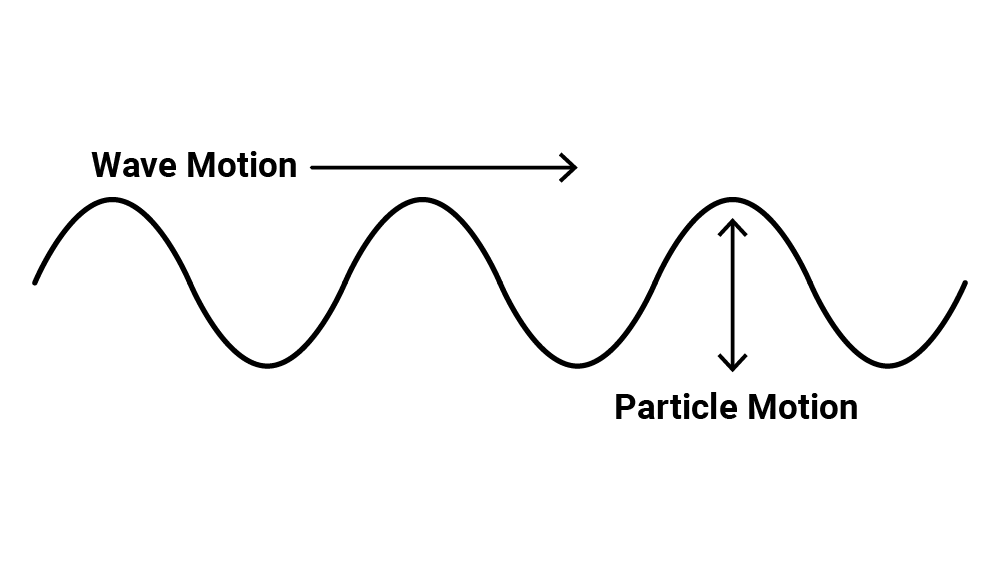 Longitudinal WavesStretchy waves when the medium expands (stretches) and compresses (squeezes).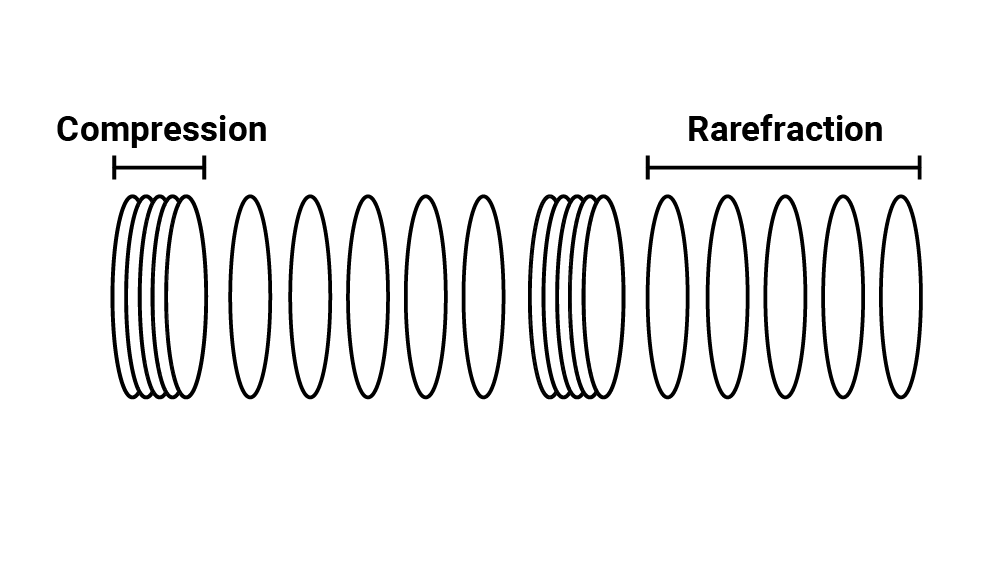 Wave PulseA short duration vibration that creates a single displacement traveling through the medium.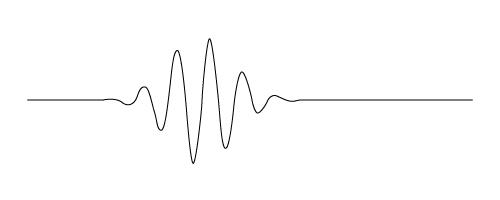 Driven WaveA constant oscillation that creates a continuous displacement or vibration of the medium.VelocityThe speed that something travels at. If we know the speed something is traveling at and the total time the object was traveling, we can determine the distance it traveled.Velocity = distance/timeDistance = velocity · timeWavelength
         λ
  “lambda”The horizontal distance between the start and end points of one full wave cycle. 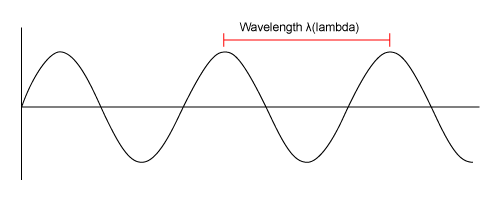 Amplitude       AThe vertical height of a wave, measured from the center line to the top of a peak or the bottom of a trough.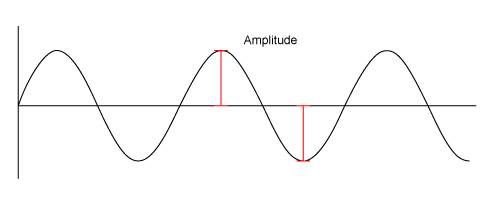 Frequency     fThe number of wavelengths that passes a fixed point in one second.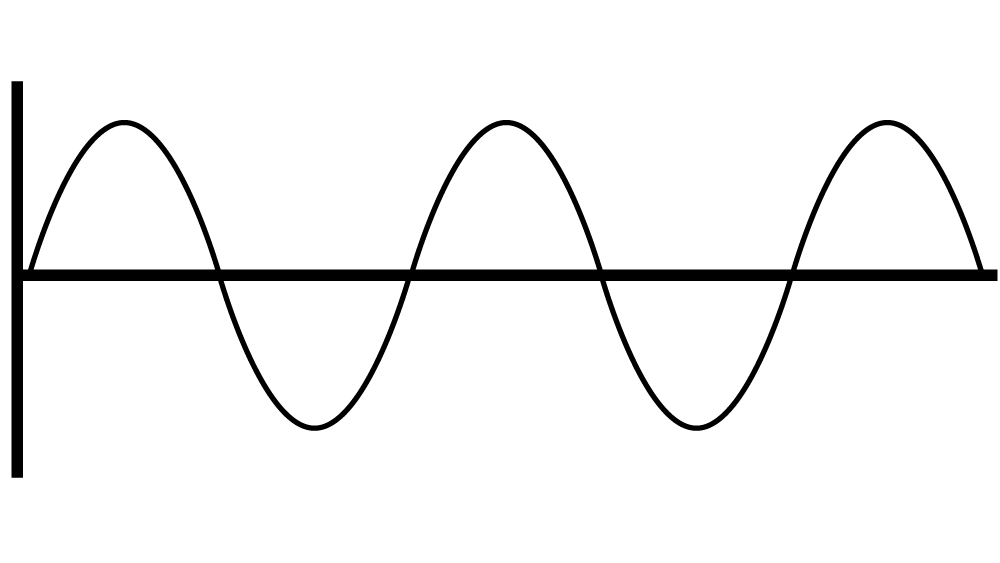 The Wave EquationVelocity = Frequency · WavelengthVelocity is represented by a VFrequency is represented by f Wavelength is represented by λ, which is the Greek letter “lambda”v = f λTriangle of PowerVisual representation of equations to calculate velocity, frequency, and distance of wavelengths.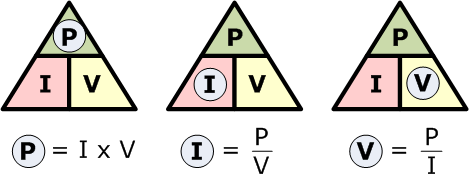 Inverse RelationshipFor two interconnected quantities, as one gets bigger, the other gets proportionally smaller, and vice-versa.f → λ    λ→f
InterferenceWhen two or more waves combine additively.WordDefinitionExamplesConstructive InterferenceWaves combine peak + peak or trough + trough to produce a wave of larger amplitude.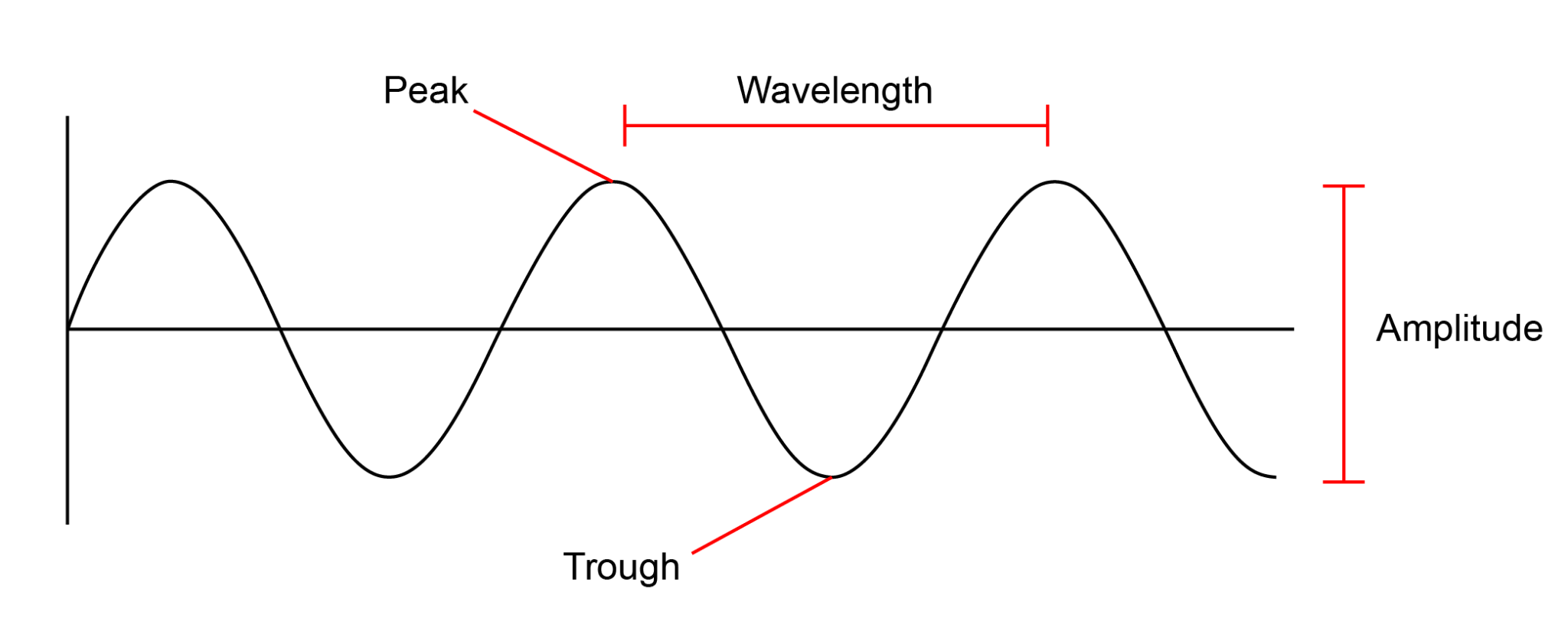 Destructive InterferenceWaves combine peak + trough so that amplitudes cancel one another.Interference PatternsWhen two or more freely traveling waves interfere and merge via constructive and destructive interference.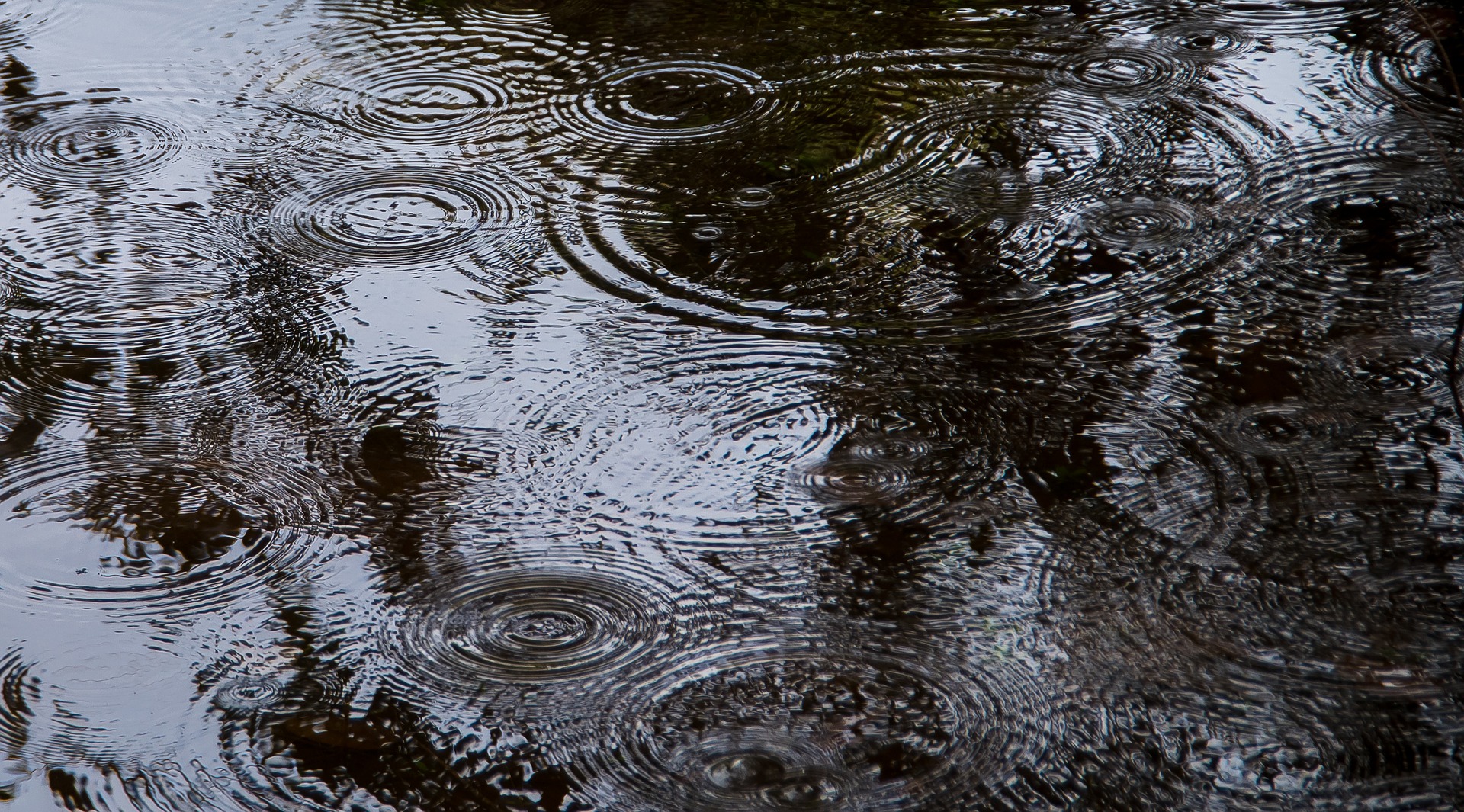 ReflectionWhen a wave bounces off a barrier and changes direction of travel. A wave that encounters a hard barrier is flipped on itself.PhaseThe position of one wave in relation to another.In PhasePeaks and troughs directly line up.Out of PhasePeaks and troughs do not line up.180° Out of PhasePeaks and troughs are exactly opposite.ResonanceWhen a system vibrates at a single frequency, we call this a standing wave. Only wavelengths that fit within an object will resonate.RefractionThe fact or phenomenon of light, radio wave, etc. being deflected in passing obliquely through the interface between one medium and another through a medium of varying density.WordDefinitionExamplesAbsorptionThe process or action by which one thing soaks up or blots out another.EmissionSomething that has been emitted, released, or discharged.